Subheadline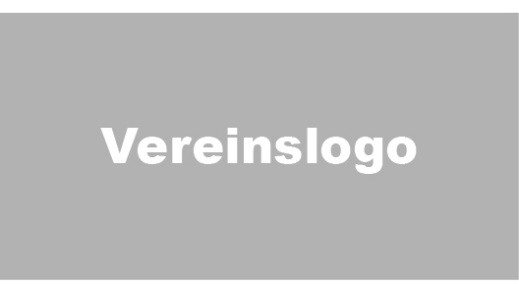 Hier steht 
die HeadlineDatum | Uhrzeit Ort | Adresse